Wersja 1/2021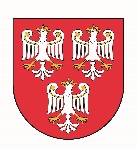 Starostwo Powiatowe w OlkuszuStarostwo Powiatowe w OlkuszuKoordynator ds. dostępnościKoordynator ds. dostępnościInformacja o braku dostępności architektonicznej lub informacyjno-komunikacyjnej podmiotu publicznegoInformacja o braku dostępności architektonicznej lub informacyjno-komunikacyjnej podmiotu publicznegoInformacja o braku dostępności architektonicznej lub informacyjno-komunikacyjnej podmiotu publicznegoData:Data:SKŁADAJĄCY INFORMACJĘSKŁADAJĄCY INFORMACJĘSKŁADAJĄCY INFORMACJĘImię i nazwisko:Imię i nazwisko:Dane do korespondencji (pole nie jest wymagane):Dane do korespondencji (pole nie jest wymagane):PODMIOT PUBLICZNYPODMIOT PUBLICZNYPODMIOT PUBLICZNYWskaż podmiot publiczny objęty wnioskiemWskaż podmiot publiczny objęty wnioskiemWskaż podmiot publiczny objęty wnioskiemNazwa podmiotu:Nazwa podmiotu:Adres podmiotu:Adres podmiotu:INFORMACJAINFORMACJAINFORMACJAInformuję o braku dostępności wskazanego podmiotu publicznego dla osób ze szczególnymi potrzebami. Podmiot nie spełnia wymogów dostępności architektonicznej lub informacyjno-komunikacyjnej w zakresie:Informuję o braku dostępności wskazanego podmiotu publicznego dla osób ze szczególnymi potrzebami. Podmiot nie spełnia wymogów dostępności architektonicznej lub informacyjno-komunikacyjnej w zakresie:Informuję o braku dostępności wskazanego podmiotu publicznego dla osób ze szczególnymi potrzebami. Podmiot nie spełnia wymogów dostępności architektonicznej lub informacyjno-komunikacyjnej w zakresie:PODSTAWA PRAWNAPODSTAWA PRAWNAPODSTAWA PRAWNAArt. 29 ustawy z dnia 19 lipca 2019 r. o zapewnianiu dostępności osobom ze szczególnymi potrzebami (Dz. U. z 2020 r. poz. 1062).Art. 29 ustawy z dnia 19 lipca 2019 r. o zapewnianiu dostępności osobom ze szczególnymi potrzebami (Dz. U. z 2020 r. poz. 1062).Art. 29 ustawy z dnia 19 lipca 2019 r. o zapewnianiu dostępności osobom ze szczególnymi potrzebami (Dz. U. z 2020 r. poz. 1062).OBOWIĄZEK INFORMACYJNYAdministratorem Państwa danych osobowych (dalej jako: „Administrator") jest Starostwo Powiatowe w Olkuszu, z siedzibą przy ul. Mickiewicza 2, 32-300 Olkusz, NIP: 637-202-46-78, tel.: 32 643 04 14, e-mail: spolkusz@sp.olkusz.pl, strona internetowa: www.sp.olkusz.plWe wszelkich sprawach związanych z przetwarzaniem danych osobowych przez Administratora danych można uzyskać informację, kontaktując się z Inspektorem Ochrony Danych w następującej formie: za pośrednictwem poczty elektronicznej, przesyłając informację na adres e-mail: angelika@informatics.jaworzno.pl lub listownie i osobiście pod adresem siedziby Administratora Danych.Pani/Pana dane osobowe będą przetwarzane w celu weryfikacji Pani/Pana informacji o braku dostępności, wniosku o zapewnienie dostępności, żądania zapewnienia dostępności, udzielenia odpowiedzi na pismo oraz archiwizacji.Podstawą do przetwarzania Pani/Pana danych osobowych jest art. 6 ust. 1 lit. c ogólnego rozporządzenia o ochronie danych – przetwarzanie jest niezbędne do wypełnienia obowiązku prawnego ciążącego na administratorze w związku z ustawą z dnia 19 lipca 2019 r. o zapewnianiu dostępności osobom ze szczególnymi potrzebami. Podanie danych osobowych jest dobrowolne, jednakże niepodanie danych skutkuje niemożnością udzielenia odpowiedzi.Państwa dane osobowe będą przechowywane przez 5 lat, zgodnie z przepisami prawa związanymi z archiwizacją.Dostęp do danych będą miały osoby pracujące i współpracujące z Administratorem danych w zakresie realizacji na Państwa rzecz usług oraz podmioty realizujące usługi prawno-finansowe na rzecz Administratora danych – każdorazowo będą zawierane wówczas umowy powierzenia. Państwa dane w przypadkach ściśle określonych przepisami prawa mogą zostać ujawnione poprzez przesłanie uprawnionym podmiotom.Informujemy, że przysługują Państwu następujące prawa dotyczące danych osobowych:dostępu do danych osobowych, tj. uzyskania informacji, czy Administrator przetwarza Państwa dane, a jeśli tak, to w jakim zakresie,sprostowania danych osobowych, w przypadku, gdy Państwa zdaniem są one nieprawidłowe lub niekompletne,ograniczenia przetwarzania danych, tj. nakazania przechowywania danych dotychczas zebranych przez Administratora i wstrzymania dalszych operacji na danych, usunięcia danych, o ile przepis prawa nie obliguje Administratora do dalszego ich przetwarzania,przeniesienia danych osobowych, tj. przesłania danych innemu administratorowi danych lub przesłania ich do Państwa,prawo do cofnięcia zgody w dowolnym momencie, gdy przetwarzanie danych odbywa się, w oparciu o wyrażoną zgodę - z zastrzeżeniem, że wycofanie tej zgody nie wpływa na zgodność z prawem przetwarzania, którego dokonano na podstawie zgody przed jej cofnięciem,wniesienia sprzeciwu wobec przetwarzania Państwa danych na potrzeby marketingu bezpośredniego oraz z przyczyn związanych z Państwa szczególną sytuacją,wniesienia skargi do organu nadzorczego – Prezesa Urzędu Ochrony Danych Osobowych w przypadku, gdy Państwa zdaniem przetwarzanie danych osobowych przez Administratora odbywa się z naruszeniem prawa pod adresem: ul. Stawki 2, 00-193 Warszawa.Pani/Pana dane nie będą przetwarzane w sposób zautomatyzowany, w tym również profilowane.Podpis: